Knowledge OrganiserAutumn Term 1 Set 1			Year 11Stretch and Challenge:Practise UKMT Intermediate Maths Challenge Past papers on:	               https://www.ukmt.org.uk/competitions/solo/intermediate-mathematical-challenge/archiveSet up an account on parallel.org.uk website, using your school email address and use teacher code “ha52kh”Attend Puzzle Club one lunch time each weekAutumn Term 1 Knowledge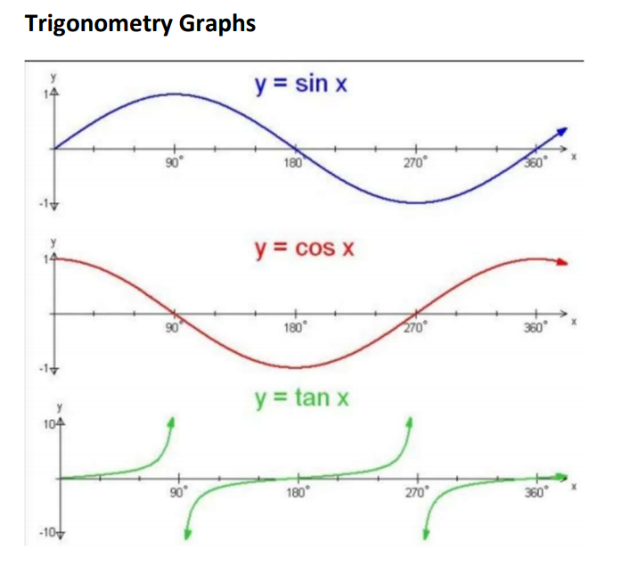 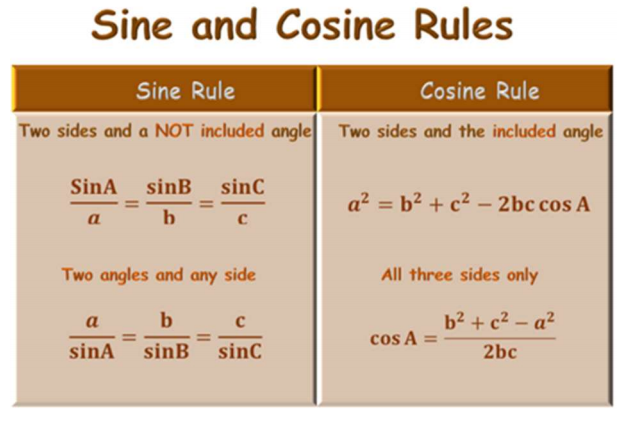 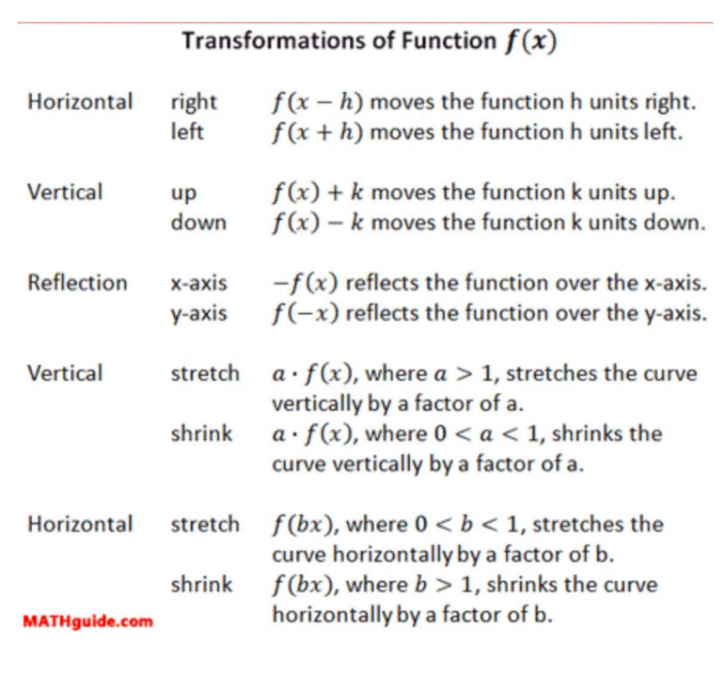 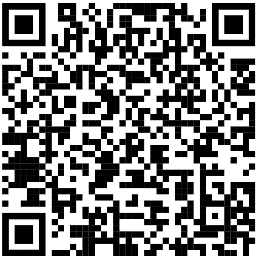 Scan for full list of Maths facts TopicSelf-AssessmentIndependent Learning and homework tasksIndependent Learning and homework tasksTopicSelf-AssessmentMyMathsCorbettMaths.comRecognise and use the equation of a circle to find circle centre and radius, equation of tangentAlgebra, Graphs, Equation of a circleVideo 372Use coordinates in 3DAlgebra, Coordinates, 3D coordinatesVideo 86Understanding vectors and solving geometric problems using vectorsShape, Vectors, Vectors 1 & 2Video 353Drawing trig graphs for sin, cos and graph functionsShape, Trigonometry, Sine and Cosine Graphs / Tan GraphsVideo 338 - 340Use trig graphs to find angles greater than 90 degreesShape, Trigonometry, Sine and Cosine Graphs / Tan GraphsVideo 338 - 340Using sine and cosine rule to find missing angles and lengths of trianglesShape, Trigonometry, Sine Rule / Cosine Rule missing sides / anglesVideo 333 - 336Using trig formula to find area of a triangleShape, Trigonometry, Trig Area of a TriangleVideo 337Be able to use of f(x), fg(x) and f−1(x) notation Algebra, Functions, Functions 1Understanding  ‘inverse function’ and ‘composite function’ Algebra, Functions, Functions 2Video 369 - 370Find approximate solutions to equations numerically using iterationAlgebra, Equations – approx. solutions, IterationsVideo 373Sketch graphs of y=af(x), y =f(ax), y=f(x)+a, y=f(x+a) given the graph of y=f(x) Algebra, Graphs, Transforming Graphs 1 & 2Video 323 - 4